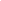  Attentes AttentesContenus d’apprentissageA1. appliquer la méthode scientifique pour réaliser des expériences en laboratoire et sur le terrain, effectuer des recherches et résoudre des problèmes B1. démontrer sa compréhension de la structure et des fonctions des macromolécules ainsi que des réactions biochimiques et des enzymes qui interviennent dans le métabolisme cellulaire. B2. analyser, en appliquant la méthode scientifique, la structure et les fonctions des macromolécules impliquées dans les processus cellulaires. B3. analyser les relations entre l’évolution des connaissances en biologie cellulaire, les besoins de la société, les innovations technologiques et les nouvelles carrières en biochimie.A1. appliquer la méthode scientifique pour réaliser des expériences en laboratoire et sur le terrain, effectuer des recherches et résoudre des problèmes B1. démontrer sa compréhension de la structure et des fonctions des macromolécules ainsi que des réactions biochimiques et des enzymes qui interviennent dans le métabolisme cellulaire. B2. analyser, en appliquant la méthode scientifique, la structure et les fonctions des macromolécules impliquées dans les processus cellulaires. B3. analyser les relations entre l’évolution des connaissances en biologie cellulaire, les besoins de la société, les innovations technologiques et les nouvelles carrières en biochimie.A1.5 effectuer une expérience en laboratoire ou sur le terrain, exécuter une recherche ou appliquer une stratégie de résolution de problèmes pour répondre à une question de nature scientifique. A1.6 faire des observations et recueillir des données empiriques à l’aide d’instruments A1.7 manipuler, entreposer et éliminer les substances de laboratoire en respectant notamment les consignes du Système d’information sur les matières dangereuses utilisées au travail (SIMDUT) A1.9 analyser et synthétiser les données empiriques ou l’information recueillieB1.1 décrire la structure et les fonctions des principales macromolécules des organismes vivants, y compris les glucides, les lipides, les protéines et les acides nucléiques. B1.4 décrire la structure chimique, le mécanisme et la dynamique des enzymes [p. ex., site actif, site allostérique, complexe substrat-enzyme, spécificité des enzymes, rétroaction inhibitrice, compétition allostérique] dans le métabolisme cellulaireB2.4 analyser l’activité enzymatique en laboratoire en contrôlant les variables importantes et en adaptant ses techniques au besoinB3.1 identifier des exemples d’applications de l’activité enzymatique dans l’industrie agroalimentaire et l’industrie pharmaceutique Notions Notions Notions TerminologieTerminologieThéoriepHEnzymeTempératureCoagulationAcideBaseMacromoléculeProtéine Les acides et les basesLes enzymesLes facteurs de dénaturation des protéinesMatériel à prévoirMatériel à prévoirMatériel à prévoirMise en situationCopie de l’activité Copie de la grille d’évaluationActivitéOrdinateur pour recherche et planification du protocoleMatériel selon les types d’évaluation proposéPour aller plus loinOrdinateur pour analyse et rapportMise en situationCopie de l’activité Copie de la grille d’évaluationActivitéOrdinateur pour recherche et planification du protocoleMatériel selon les types d’évaluation proposéPour aller plus loinOrdinateur pour analyse et rapportMise en situationCopie de l’activité Copie de la grille d’évaluationActivitéOrdinateur pour recherche et planification du protocoleMatériel selon les types d’évaluation proposéPour aller plus loinOrdinateur pour analyse et rapportMise en situationVidéo, les étapes de la production de fromage : le caillage action des enzymesLes matières premières pour faire un fromagePrésentation du travailRecherche et sélection de la variable à étudierMise en situationVidéo, les étapes de la production de fromage : le caillage action des enzymesLes matières premières pour faire un fromagePrésentation du travailRecherche et sélection de la variable à étudierMise en situationVidéo, les étapes de la production de fromage : le caillage action des enzymesLes matières premières pour faire un fromagePrésentation du travailRecherche et sélection de la variable à étudierActivité — partie 1 — PlanificationRegrouper les élèves Diviser les tables de travail en fonction des variables choisies Les élèves complètent le protocole de laboratoire. [hypothèse, matériel et méthode] Approuver le protocole avant la journée du laboratoireActivité — partie 2 — ExpérienceS’assurer que les élèves suivent les directives approuvéesActivité — partie 1 — PlanificationRegrouper les élèves Diviser les tables de travail en fonction des variables choisies Les élèves complètent le protocole de laboratoire. [hypothèse, matériel et méthode] Approuver le protocole avant la journée du laboratoireActivité — partie 2 — ExpérienceS’assurer que les élèves suivent les directives approuvéesActivité — partie 1 — PlanificationRegrouper les élèves Diviser les tables de travail en fonction des variables choisies Les élèves complètent le protocole de laboratoire. [hypothèse, matériel et méthode] Approuver le protocole avant la journée du laboratoireActivité — partie 2 — ExpérienceS’assurer que les élèves suivent les directives approuvéesPour aller plus loinMettre en commun les résultats des différentes équipes afin de déterminer les critères à combiner pour obtenir le meilleur rendementFaire un laboratoire de vérification pour vérifier le choix des facteurs optimaux de coagulation Pour aller plus loinMettre en commun les résultats des différentes équipes afin de déterminer les critères à combiner pour obtenir le meilleur rendementFaire un laboratoire de vérification pour vérifier le choix des facteurs optimaux de coagulation Pour aller plus loinMettre en commun les résultats des différentes équipes afin de déterminer les critères à combiner pour obtenir le meilleur rendementFaire un laboratoire de vérification pour vérifier le choix des facteurs optimaux de coagulation ÉvaluationSommative : écriture de la section matériel et méthodeSommative : travail en laboratoire — rapport de laboratoire ÉvaluationSommative : écriture de la section matériel et méthodeSommative : travail en laboratoire — rapport de laboratoire ÉvaluationSommative : écriture de la section matériel et méthodeSommative : travail en laboratoire — rapport de laboratoire RessourcesExemple de protocoleFournisseur matérielInternet Remplacer les agents de conservation chimiques par un biofilm fonctionnel aux propriétés antimicrobiennes, antioxydantes et bioréactives. [https://www.cbc.ca/news/canada/nova-scotia/cape-breton-researchers-looking-into-plastic-that-kills-covid-19-1.5633150]Biofilm [https://innovateurscanadiensenalimentation.ca/projet/a-la-recherche-d-une-solution-naturelle-contre-la-presence-d-agents-pathogenes-et-de-bacteries-de-contamination-dans-les-produits-de-volaille-et-de-legumes-surgeles]RessourcesExemple de protocoleFournisseur matérielInternet Remplacer les agents de conservation chimiques par un biofilm fonctionnel aux propriétés antimicrobiennes, antioxydantes et bioréactives. [https://www.cbc.ca/news/canada/nova-scotia/cape-breton-researchers-looking-into-plastic-that-kills-covid-19-1.5633150]Biofilm [https://innovateurscanadiensenalimentation.ca/projet/a-la-recherche-d-une-solution-naturelle-contre-la-presence-d-agents-pathogenes-et-de-bacteries-de-contamination-dans-les-produits-de-volaille-et-de-legumes-surgeles]RessourcesExemple de protocoleFournisseur matérielInternet Remplacer les agents de conservation chimiques par un biofilm fonctionnel aux propriétés antimicrobiennes, antioxydantes et bioréactives. [https://www.cbc.ca/news/canada/nova-scotia/cape-breton-researchers-looking-into-plastic-that-kills-covid-19-1.5633150]Biofilm [https://innovateurscanadiensenalimentation.ca/projet/a-la-recherche-d-une-solution-naturelle-contre-la-presence-d-agents-pathogenes-et-de-bacteries-de-contamination-dans-les-produits-de-volaille-et-de-legumes-surgeles]